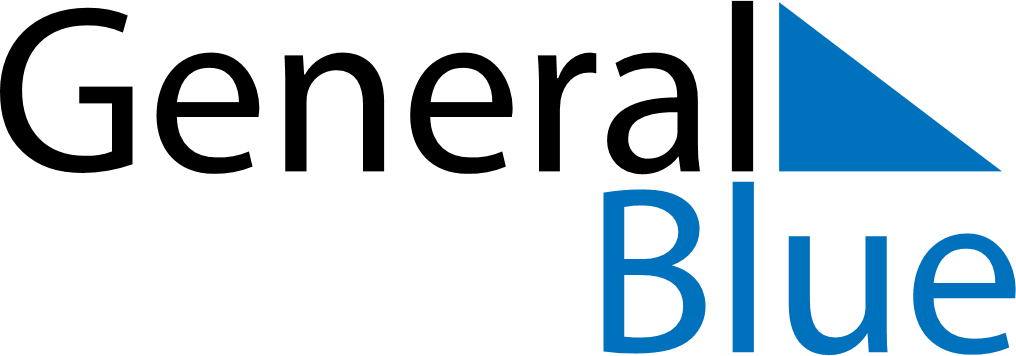 April 2026April 2026April 2026UruguayUruguaySUNMONTUEWEDTHUFRISAT1234Maundy ThursdayGood Friday567891011Easter Sunday1213141516171819202122232425Landing of the 33 Orientals2627282930